Oftalmologický kvízAnamnéza: morče, stáří 4 roky, samice, ŽofkaMajitelka si všimla skvrn v očích, morče nevykazuje příznaky žádného onemocnění. Oči jsou postižené obě, pravý bulbus výrazněji než levý.Otázky: 1. Jaké struktury očního bulbu jsou postižené?      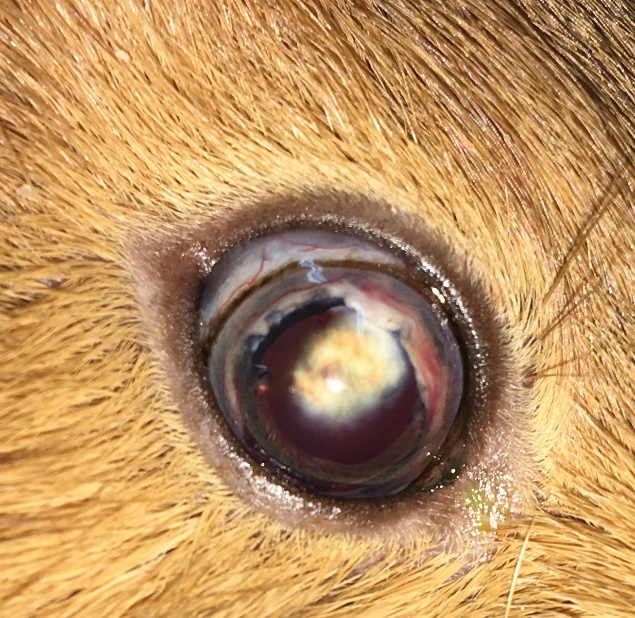 2.  Oči nejsou bolestivé. Co by mohlo být příčinou bolestivosti? Jaké je nezbytné provést oftalmologické vyšetření, pokud by se objevila hyperémie cév, edém rohovky a exophthalmus?3. Který vitamín hraje nezbytnou roli ve výživě morčete?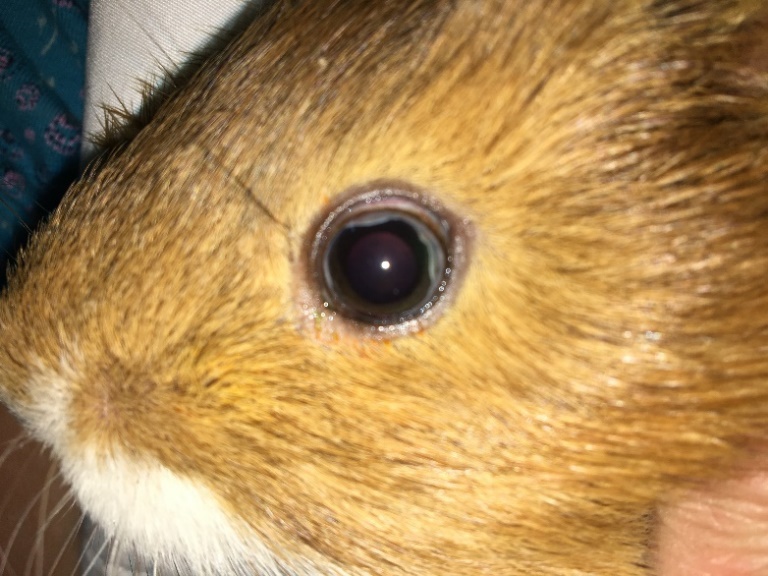 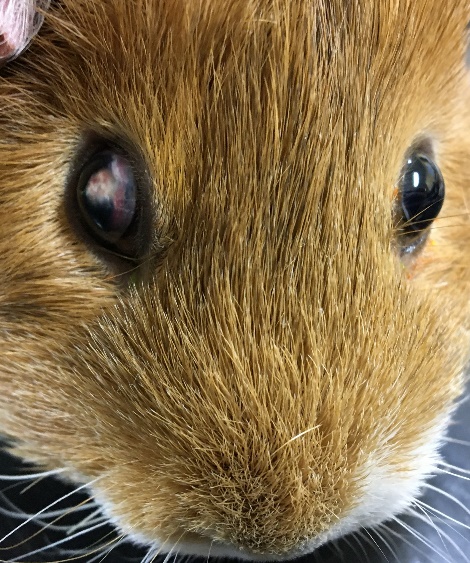 4.Jaká je Vaše diagnóza?